SURAT PERNYATAAN 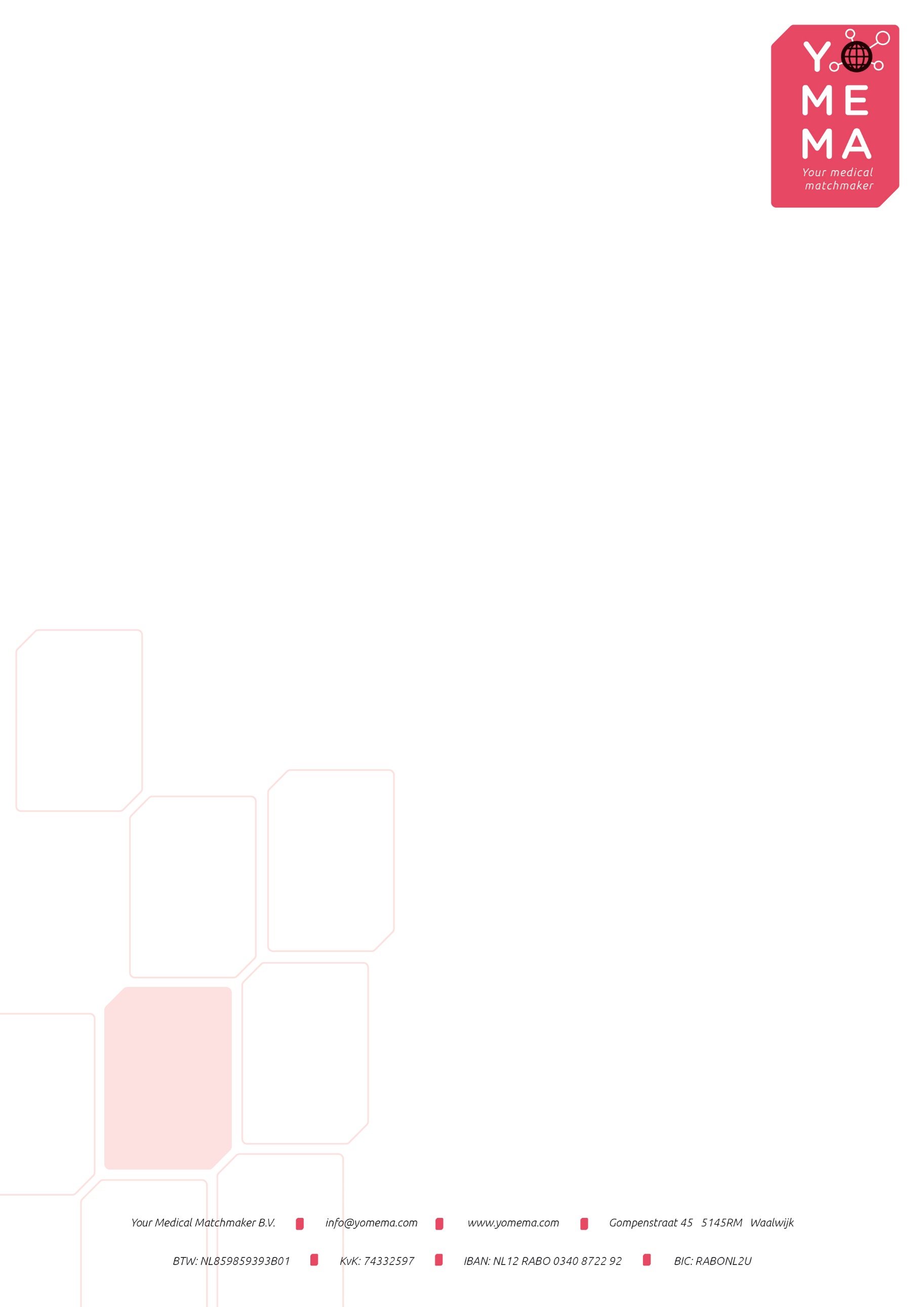 Yang bertandatangan di bawah ini:	Menyatakan bahwa :Saya adalah calon peserta Yomema’s Indonesia Program.Saya bersedia mengikuti seluruh proses program.Saya bersedia untuk menandatangani kontrak tiap tahapan dari Yomema’s Program Indonesia, apabila saya dinyatakan lulus.  Saya bersedia untuk mematuhi semua isi kontrak yang saya tanda-tangani dan akibatnya, selama mengikuti Yomema’s Program Indonesia. Apabila saya tidak mematuhi isi kontrak yang saya tanda tangani, maka saya bersedia untuk diproses secara hukum, menurut hukum Negara Kesatuan Republik Indonesia.Demikian surat pernyataan ini saya buat sebanyak 1 eksemplar dengan sebenar-benarnya dalam keadaan sadar tanpa ada tekanan dari pihak manapun, supaya dapat dipergunakan sebagaimana mestinya.[Tempat] [Tanggal]Yang Menyatakan,Materai 6000[Nama Jelas]Nama	:[Nama Lengkap]No KTP:[No KTP]Alamat	:[Alamat Lengkap]No Telepon:[rumah, handphone yang mudah dihubungi]